Танды кожууннуң Кызыл-Арыг сумузуннун төлээлекчилерХуралыныңШ И И Т П И Р ИР Е Ш Е Н И Е Хурала представителей сумона Кызыл-Арыг Тандинского кожуунаот «____» _________ 2019 г. № ____Об утверждении Положения о порядке установленияналоговых льгот по уплате местных налогов в бюджет сумона Кызыл-Арыг  Тандинского кожууна и оценке эффективности их установленияВ соответствии с частью 1 статьи 64 Бюджетного кодекса Российской Федерации, статьями 12, 56 Налогового кодекса Российской Федерации, в целях определения порядка по рассмотрению обращений налогоплательщиков о возможности предоставления налоговых льгот руководствуясь Уставом сельского поселения сумона Кызыл-Арыг, Хурал представителей сумона Кызыл-Арыг  Тандинского кожуунаРЕШИЛ:Утвердить Положения о порядке установления налоговых льгот по уплате местных налогов в бюджет Тандинского кожууна и оценке эффективности их установления (прилагается). Настоящее Решение вступает в силу со дня принятия.Настоящее Решение подлежит обнародованию или опубликованию в средствах массовой информации.Глава  сельского поселения– Председатель Хурала представителейсумона Кызыл-Арыг  Тандинского кожууна	:                             /А.Х.Саая/						Приложениек решению Хурала представителей сумона Кызыл-Арыг Тандинского кожууна от «____» _________ 2019 г. № ____ПОЛОЖЕНИЕо порядке установления налоговых льгот по уплате местных налогов в бюджет Тандинского кожууна и оценке эффективности их установления1. ОБЩИЕ ПОЛОЖЕНИЯ1.1. Настоящее Положение регулирует основания, условия и порядок установления налоговых льгот по местным налогам, зачисляемым в соответствии с законодательством Российской Федерации о налогах и сборах в местный бюджет – бюджет в сельского поселения сумона Кызыл-Арыг Тандинского кожууна.1.2. Льготами по налогам и сборам признаются предоставляемые отдельным категориям налогоплательщиков, предусмотренные законодательством о налогах и сборах, преимущества по сравнению с другими налогоплательщиками.Налоговые льготы могут устанавливаться в следующем виде:- освобождение от уплаты налога;- понижение налоговых ставок;- необлагаемый минимум объекта налогообложения.1.3. Решениями Хурала представителей сумона Кызыл-Арыг Тандинского кожууна при установлении местных налогов и сборов, утверждении по ним налоговых ставок и установлении налоговых льгот, принимаемыми в пределах полномочий Хурала представителей  сумона Кызыл-Арыг Тандинского кожууна, могут определяться условия и порядок использования налоговых льгот.1.4. Принципы установления льгот по налогам:- экономическая целесообразность;- социальная значимость;- оценка потерь бюджета от устанавливаемых налоговых льгот;- указание целевого использования налогоплательщиком средств, высвобожденных в результате применения льготы;- недопустимость установления налоговых льгот индивидуального характера.         1.5. Установление и использование налоговых льгот может осуществляться в целях:- социальной поддержки, формирования благоприятных условий жизнедеятельности незащищенных слоев населения;- побуждения и стимулирования производства товаров (работ и услуг);- рационального использования земель;- осуществления внедренческой или инновационной деятельности;- содействия реформированию жилищно-коммунальной отрасли хозяйства и привлечения в отрасль частного капитала;- развития инвестиционной деятельности;- сокращения финансовых потоков;- сохранения и (или) создания рабочих мест;- вывода из кризисного состояния налогоплательщиков, продукция и хозяйственная деятельность которых необходимы и социально значимы;- решения иных вопросов социально-экономического развития Хурала представителей  сумона Кызыл-Арыг Тандинского кожуунав интересах его населения.2. ПОРЯДОК УСТАНОВЛЕНИЯ ЛЬГОТ ПО НАЛОГАМ2.1. Льготы по местным налогам, доходы от которых зачисляются в бюджет сельского поселения сумона Кызыл-Арыг Тандинского кожууна, устанавливаются нормативными правовыми актами Хурала представителей  сумона Кызыл-Арыг Тандинского кожуунав соответствии с законодательством Российской Федерации о налогах и сборах.2.1.1. Налоговые льготы по местным налогам могут устанавливаться в нормативном правовом акте Хурала представителей  сумона Кызыл-Арыг Тандинского кожуунаоб установлении налога, а также отдельными решениями Хурала представителей  сумона Кызыл-Арыг Тандинского кожууна об установлении льгот, при этом определяются:- виды и размеры льгот;- категории налогоплательщиков;- основания и порядок их применения.2.2. Налогоплательщики для установления льгот по налогам на предстоящий финансовый год имеют право обратиться в Хурал представителей сумона Кызыл-Арыг  Тандинского кожууна не позднее 1 сентября текущего года.2.3. Обращение налогоплательщика должно содержать:1) ссылку на положения законодательства Российской Федерации о налогах и сборах, в соответствии с которыми налогоплательщик имеет право получить налоговую льготу;2) указание категории налогоплательщиков, в составе которой налогоплательщик имеет намерение получить налоговую льготу;3) вид и размер предполагаемой налоговой льготы;4) расчеты, подтверждающие экономическую целесообразность (рост объемов производства, объемов балансовой прибыли, заработной платы, увеличение капитальных вложений в основные фонды и связанный с этим рост поступлений в разрезе всех уровней бюджетной системыРоссийской Федерации), или обоснование социальной необходимости предоставления налоговой льготы;5) предложения по основанию и порядку применения налоговой льготы;6) расчет ожидаемой суммы доходов, выпадающих из местного бюджета в случае предоставления налоговой льготы данному налогоплательщику;7) бухгалтерский баланс с приложениями за отчетный период, предшествующий обращению (для юридических лиц);8) отчет о целевом использовании денежных средств, полученных в результате использования налоговых льгот в предшествующем году (если льгота была предоставлена).2.4. Если налогоплательщиками не в полном объеме представлена информация, предусмотренная пунктом 2.3 настоящего Положения, им предлагается в определенный срок представить недостающую информацию. Если недостающая информация не представлена по истечении 10 рабочих дней, обращение налогоплательщиков остается без рассмотрения.2.5. Администрация Тандинского кожууна рассматривает обращение налогоплательщика об установлении налоговой льготы в установленные законодательством сроки и готовит заключение о целесообразности установления запрашиваемой налоговой льготы. В заключении должны быть указаны:1) категория налогоплательщиков, которой предполагается предоставление налоговой льготы, устанавливаемая в зависимости от осуществления ею определенных видов экономической деятельности в соответствии с Общероссийским классификатором видов экономической деятельности (ОК), развитие которых максимально эффективно повлияет на социально-экономическое развитие городского округа, иных критериев в соответствии с законодательством Российской Федерации о налогах и сборах;2) вид и размер предполагаемой налоговой льготы;3) расчеты, подтверждающие экономическую целесообразность, или обоснование социальной необходимости предоставления налоговой льготы;4) расчет выпадающих доходов местного бюджета на год, в котором предполагается предоставление налоговой льготы;5) предложения по основанию и порядку применения налоговой льготы.2.6. Проекты решений об установлении льгот по налогам вносятся на рассмотрение Хурала представителей  сумона Кызыл-Арыг Тандинского кожууна Главой кожууна, председателем администрации Тандинского кожууна, группой депутатов, отдельными депутатами и иными субъектами правотворческой инициативы.2.7. Одновременно с проектом решения по установлению льгот по налогам администрация Тандинского кожууна представляет заключение о целесообразности установления налоговой льготы.2.8. Проекты решений об установлении льгот по налогам рассматриваются на заседании Хурала представителей сумона Кызыл-Арыг  Тандинского кожууна в установленном  регламентом  Хурала представителей сумона Кызыл-Арыг Тандинского кожууна порядке.2.9. В заседаниях постоянных комиссий Хурала представителей  сумона Кызыл-Арыг Тандинского кожууна и заседаниях Хурала представителей  сумона Кызыл-Арыг Тандинского кожуунав обязательном порядке принимают участие представители налогоплательщиков, направивших обращение о возможности предоставления налоговых льгот.2.10. Проекты решений об установлении льгот по налогам, предусматривающих вступление их в силу с начала очередного финансового года, вносятся на рассмотрение Хурала представителей  сумона Кызыл-Арыг Тандинского кожууна до утверждения бюджета сумона Кызыл-Арыг Тандинского кожууна на очередной финансовый год в соответствии с действующим законодательством.Указанные проекты решений, вносимые на рассмотрение Хурала, при необходимости направляются на согласование в Межрайонную инспекцию ФНС России № 3 по Республике Тыва.2.11. Хурал представителей сумона Кызыл-Арыг  Тандинского кожууна рассматривает проекты решений об установлении льгот по налогам в бюджет кожууна до рассмотрения проекта решения о бюджете сельского поселения сумона Кызыл-Арыг на очередной финансовый год.Внесение на рассмотрение Хурала представителей  сумона Кызыл-Арыг Тандинского кожууна проектов решений об установлении льгот по налогам, внесении изменений и дополнений в Действующие нормативные правовые акты Хурала представителей  сумона Кызыл-Арыг Тандинского кожууна по налогам, предполагающих их вступление в силу в течение текущего финансового года, допускается только в случае внесения соответствующих изменений и дополнений в решение Хурала представителей  сумона Кызыл-Арыг Тандинского кожууна о бюджете на текущий финансовый год.Хурал представителей сумона Кызыл-Арыг  Тандинского кожууна вправе принять решение, вернуть на доработку или отклонить проекты решений об установлении налоговых льгот.2.12. Ответ налогоплательщику на обращение о возможности предоставления налоговой льготы направляется администрацией Тандинского кожууна в течение одного месяца после получения обращения от налогоплательщика, либо в течение 15 дней после рассмотрения на заседании Хурала представителей  сумона Кызыл-Арыг Тандинского кожууна.3. КОНТРОЛЬ ЗА ЭФФЕКТИВНОСТЬЮ ИСПОЛЬЗОВАНИЯ НАЛОГОВЫХ ЛЬГОТ И ПОРЯДОК ИХ ОТМЕНЫ3.1. С целью учета и контроля над расходованием денежных средств, высвободившихся в результате применения установленных льгот по налогам, получатели налоговых льгот по итогам года представляют в Межрайонную инспекцию ФНС России № 3 по Республике Тыва налоговые декларации по видам налогов с выделением сумм льгот отдельной строкой.3.2. Межрайонная инспекция ФНС России № 3 по Республике Тыва информирует администрацию Тандинского кожууна и Финансовое управление администрации Тандинского кожууна (далее - Финансовое управление) о сумме выпадающих доходов бюджета муниципального района по результатам применения налогоплательщиками установленных налоговых льгот.3.3. Финансовое управление совместно с отделом по экономике администрации Тандинского кожууна проводит оценку эффективности налоговых льгот согласно Методике оценки эффективности налоговых льгот (прилагается), предоставленных нормативно-правовыми актами Хурала представителей  сумона Кызыл-Арыг Тандинского кожууна, и в срок до 1 августа года, следующего за отчетным финансовым годом, направляет Главе сельского поселения- Председателю Хурала представителей  сумона Кызыл-Арыг Тандинского кожууна предложения о внесении изменений в нормативно-правовые акты Хурала представителей  сумона Кызыл-Арыг Тандинского кожууна о местных налогах в части предоставления льгот.3.4. Действие налоговых льгот прекращается:- по истечении периода, на который налоговые льготы установлены;- по решению Хурала представителей  сумона Кызыл-Арыг Тандинского кожууна.3.5. Нарушение налогоплательщиком условий применения налоговых льгот, а также иные налоговые правонарушения, определенные законодательством о налогах и сборах, совершенные в течение периода действия льгот и установленные уполномоченными органами, являются основанием для отказа в предоставлении налоговых льгот данному налогоплательщику.Приложение к ПорядкуМЕТОДИКАОценки эффективности налоговых льгот, установленных нормативно-правовыми актами Хурала представителей  сумона Кызыл-Арыг Тандинского кожуунаГлава 1. ОБЩИЕ ПОЛОЖЕНИЯ1. Оценка эффективности налоговых льгот, предоставленных нормативно-правовыми актами Хурала представителей  сумона Кызыл-Арыг Тандинского кожууна, производится в разрезе отдельно взятых видов налогов в отношении каждой из предоставленных налоговых льгот и по каждой категории их получателей.2. Оценка эффективности налоговых льгот, предоставленных нормативно-правовыми актами Хурала представителей  сумона Кызыл-Арыг Тандинского кожууна, производится по состоянию на 1 января текущего года и осуществляется в соответствии с настоящей Методикой.3. Для оценки эффективности предоставляемых налоговых льгот администрация имеет право запрашивать и получать информацию от Межрайонной инспекцией ФНС России № 3 по Республике Тыва, организаций и физических лиц, являющихся индивидуальными предпринимателями, использующих налоговые льготы по местным налогам, в соответствии с целями:- разработки проекта решения Хурала о бюджете муниципального района «Тандинскийкожуун Республики Тыва» на очередной финансовый год и плановый период;- своевременного принятия мер по отмене или корректировке неэффективных налоговых льгот;- установления налоговых льгот.4. Для оценки эффективности налоговых льгот учитывается соответствие налоговых льгот одному из следующих критериев:бюджетная эффективность - оценка результата хозяйственной деятельности категорий плательщиков, которым предоставлены (планируются к предоставлению) налоговые льготы, с точки зрения влияния налоговых льгот на доходы бюджета муниципального района;социальная эффективность - оценка степени достижения социально значимого эффекта, которая выражается в изменении качества и объема предоставляемых услуг в результате реализации налогоплательщиками системы мер, направленных на повышение уровня жизни населения (рост заработной платы, создание новых рабочих мест, улучшение условий труда, рост социальной защищенности населения).5. Для оценки бюджетной эффективности налоговых льгот применяются следующие показатели:- коэффициент бюджетной эффективности налоговых льгот;- исключение встречных финансовых потоков в бюджете муниципального района.6. Бюджетная эффективность налоговых льгот по местным налогам обеспечивается и признается положительной при выполнении одного из указанных показателей.7. Коэффициент бюджетной эффективности налоговых льгот определяется как превышение темпов роста суммы, подлежащей уплате, или суммы поступившего в бюджет муниципального района налога над темпами роста объема налоговых льгот.Если коэффициент бюджетной эффективности налоговых льгот меньше единицы, то бюджетная эффективность налоговых льгот является низкой, и эффект от их предоставления не достигнут.8. Для оценки социальной эффективности налоговых льгот применяются следующие показатели:- создание новых рабочих мест или сохранение существующих рабочих мест;- реализация благотворительных и социальных программ;- участие в реализации муниципальных программ, принятых администрацией Тандинского кожууна, и мероприятиях социальной направленности;- повышение уровня жизни населения, повышение социальной защищенности населения Тандинского кожууна;- создание благоприятных условий для развития инфраструктуры кожууна.8. Социальная эффективность налоговых льгот обеспечивается и признается удовлетворительной при положительной динамике одного из указанных показателей.9. Показателем оценки социальной эффективности налоговых льгот, установленных для отдельных категорий физических лиц и некоммерческих объединений граждан, является повышение социальной защищенности населения Тандинского кожууна.10. Результаты оценки эффективности предоставляемых налоговых льгот оформляются администрацией Тандинского кожууна совместно с администратором платежей.11. Результаты оценки планируемых к предоставлению налоговых льгот оформляются инициатором введения налоговых льгот.12. Результаты оценки эффективности налоговых льгот должны содержать следующие сведения:- основания предоставления налоговых льгот;- наименования категорий налогоплательщиков;- цели предоставления налоговых льгот;- размер и расчет потерь бюджета сумона Кызыл-Арыг Тандинского кожууна в результате применения налоговых льгот;- расчет бюджетной эффективности предоставления налоговых льгот;- вывод о целесообразности применения налоговых льгот.В случае низкой эффективности предоставляемых нормативно-правовыми актами Хурала представителей  сумона Кызыл-Арыг Тандинского кожууна налоговых льгот, Хурал представителей сумона Кызыл-Арыг  Тандинского кожууна рассматривает вопрос о целесообразности предоставления налоговых льгот для отдельных категорий налогоплательщиков.Тыва РеспубликаныңТанды кожуунуңКызыл-Арыг сумузунунТөлээлекчилер Хуралы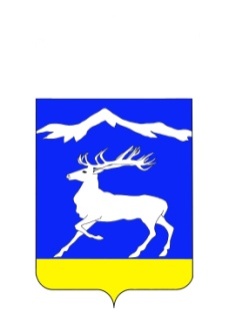 Республика ТываХурал представителейсумона Кызыл-АрыгТандинского кожууна